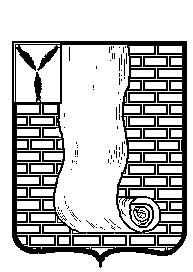  АДМИНИСТРАЦИЯКРАСНОАРМЕЙСКОГО МУНИЦИПАЛЬНОГО РАЙОНА САРАТОВСКОЙ ОБЛАСТИПОСТАНОВЛЕНИЕО внесении изменений в муниципальную программу «Развитие материально - технической базы администрации Красноармейского муниципального района на 2019-2021 годы», утвержденную постановлением администрации Красноармейского муниципального района от 18.12.2018 г.        № 821В соответствии со статьей 179 Бюджетного кодекса Российской Федерации, Федеральным законом от 6 октября 2003 года «131-ФЗ «Об общих принципах организации местного самоуправления в Российской Федерации», Уставом Красноармейского муниципального района, администрация Красноармейского муниципального района Саратовской области ПОСТАНОВЛЯЕТ:1. Внести изменения в муниципальную программу «Развитие материально-технической базы администрации Красноармейского муниципального района на 2019-2021годы», утвержденную постановлением администрации Красноармейского муниципального района от 18.12.2018 № 821 (с изменениями от 18.01.2019 постановление №  42; от 16.04.2019 постановление № 276; от 27.06.2019 № 471, от  14.08.2019 постановление № 612, от 13.12.2019 постановление № 982, от 15.04.2020 № 274, от 27.07.2020 № 422)  согласно приложению.2. Организационно - контрольному отделу администрации Красноармейского муниципального района опубликовать настоящее постановление путем размещения на официальном сайте администрации Красноармейского муниципального района в информационно-телекоммуникационной сети «Интернет».3. Контроль за исполнением настоящего постановления возложить на руководителя аппарата администрации Красноармейского муниципального района Всемирнова С.В.        4.  Постановление вступает в силу с момента подписания.      Глава Красноармейского муниципального района                                                                       А.В. ПетаевПриложение к постановлению администрации Красноармейскогомуниципального районаот 22.09.2020г. № 549Паспортмуниципальной программы «Развитие материально-технической базы администрации Красноармейского муниципального района на 2019-2021 годы» ______________________________________(наименование муниципальной программы)1. Содержание проблемыи необходимость разработки программных мероприятий        Программа разработана в соответствии со статьей 179 Бюджетного кодекса Российской Федерации, Федеральным законом от 06.10.2003 № 131-ФЗ «Об общих принципах организации местного самоуправления в Российской Федерации», постановлением администрации Красноармейского муниципального района от 05.11.2013  № 1055 «Об утверждении порядка принятия решений о разработке муниципальных программ, их формирования и реализации и порядка оценки эффективности реализации муниципальных программ», Уставом Красноармейского муниципального района в целях  улучшения материально-технической базы администрации Красноармейского.    Программа определяет цели, задачи и основные направления развития и укрепления материально-технической базы администрации Красноармейского муниципального района.2. Основные цели, задачи, сроки и этапы реализацииГлавная цель разработки программы - развитие материально- технической базы и обеспечение деятельности  администрации Красноармейского муниципального района,.Для достижения поставленной цели необходимо решение следующих задач:- улучшение условий труда работников;- развитие информационных технологий;- обеспечение телефонной и сотовой связью; - обеспечение интернетом; - обеспечение наглядным оборудованием; - обеспечение информационными материалами и оборудованием;- аттестация АРМ, в т.ч. и СМЭВ - обеспечение автотранспортом, ГСМ, запчастями- пользование информационными ресурсами-использование услуг почтовых отправлений, специальной связи, получение специализированной информацииРеализация мероприятий ведомственной Программы рассчитана на 2019,2020,2021 годы и позволит улучшить работу администрации Красноармейского муниципального района, создать необходимые условия для предоставления качественных услуг населению района.3. Система программных мероприятийОсновными направлениями Программы являются:1. приобретение компьютерной и оргтехники;2. приобретение программного обеспечения;3. приобретение канцелярских товаров; 4. обеспечение наглядным оборудованием;5. информационными материалами;6. обеспечение межведомственного взаимодействия;7. приобретение автотранспорта;8. обеспечение почтовых отправлений;9. обеспечение информационной безопасности;10. приобретение мебели4. Механизм реализации       Приобретение компьютерной и оргтехники, программного обеспечения, канцелярских товаров, автомобильного транспорта, информационных продуктов, обеспечение телефонной и сотовой связью, интернетом,  наглядным оборудованием, обеспечение почтовых отправлений, приобретение мебели будет осуществляться путем размещения заказов в соответствии с ФЗ от 05.04.2013 № 44-ФЗ «О контрактной системе в сфере закупок товаров, работ, услуг для обеспечения государственных и муниципальных нужд»6. Организация управления муниципальной программой и контроль за ходом ее реализацииУправление реализацией муниципальной Программы осуществляет заказчик - администрация Красноармейского муниципального района.Исполнители мероприятий ведомственной Программы несут ответственность за их качественное и своевременное выполнение, целесообразное и рациональное использование финансовых средств и ресурсов, выделяемых на реализацию Программы.При отсутствии финансирования мероприятий ведомственной Программы исполнители, по согласованию с заказчиком, вносят изменения в сроки их реализации.Формы и методы организации управления реализацией ведомственной Программы определяются заказчиком. Помимо основных участников и исполнителей в реализации мероприятий Программы могут участвовать иные исполнители и соисполнители в порядке, установленном действующим законодательством.Для обеспечения мониторинга и анализа хода реализации муниципальной Программы заказчик Программы представляет в  Финансовое управление администрации КМР ежегодно информацию о ходе реализации муниципальной Программы по установленной форме.В случае внесения изменений в муниципальную целевую Программу заказчик представляет копию документов, свидетельствующих о внесении соответствующих изменений.Ежегодно заказчик муниципальной Программы в срок до 1 февраля, следующего за отчетным, представляет в Финансовое управление администрации КМР отчет о реализации муниципальной Программы в отчетном финансовом году по установленной форме.Ежегодный отчет о реализации Программы должен содержать:- общий объем фактически произведенных расходов, всего и в том числе по источникам финансирования;- перечень завершенных в течение года мероприятий по Программе;- перечень не завершенных в течение года мероприятий по Программе;- анализ реализации программных мероприятий и не освоения финансовых средств;- предложения о привлечении дополнительных источников финансирования, увеличении эффективности при достижении программных целей или прекращении дальнейшей реализации муниципальной Программы.По результатам рассмотрения отчета о реализации муниципальной Программы Финансовое управление администрации КМР в соответствии с распоряжением администрации Красноармейского муниципального района от 01.12.2010 №1005-р «Об утверждении Порядка проведения и критериев оценки эффективности реализации долгосрочных целевых программ» проводит оценку эффективности муниципальной программы.                         7. Анализ рисков реализации муниципальной программы          Достижение запланированных результатов реализации муниципальной программы связано с возникновением и преодолением  различных рисков реализации муниципальной программы. Наиболее значимые риски, основные причины их возникновения:Переченьосновных мероприятий муниципальной программыот22 сентября 2020г.№549от22 сентября 2020г.№549г. КрасноармейскОснование разработки муниципальной программы (наименование и номер соответствующего правового акта)Программа разработана в соответствии со статьей 179 Бюджетного кодекса Российской Федерации, Федеральным законом от 06.10.2003 № 131-ФЗ «Об общих принципах организации местного самоуправления в Российской Федерации», постановлением администрации Красноармейского муниципального района от 05.11.2013  № 1055 «Об утверждении порядка принятия решений о разработке муниципальных программ, их формирования и реализации и порядка оценки эффективности реализации муниципальных программ», Уставом Красноармейского муниципального районаПрограмма разработана в соответствии со статьей 179 Бюджетного кодекса Российской Федерации, Федеральным законом от 06.10.2003 № 131-ФЗ «Об общих принципах организации местного самоуправления в Российской Федерации», постановлением администрации Красноармейского муниципального района от 05.11.2013  № 1055 «Об утверждении порядка принятия решений о разработке муниципальных программ, их формирования и реализации и порядка оценки эффективности реализации муниципальных программ», Уставом Красноармейского муниципального районаПрограмма разработана в соответствии со статьей 179 Бюджетного кодекса Российской Федерации, Федеральным законом от 06.10.2003 № 131-ФЗ «Об общих принципах организации местного самоуправления в Российской Федерации», постановлением администрации Красноармейского муниципального района от 05.11.2013  № 1055 «Об утверждении порядка принятия решений о разработке муниципальных программ, их формирования и реализации и порядка оценки эффективности реализации муниципальных программ», Уставом Красноармейского муниципального районаПрограмма разработана в соответствии со статьей 179 Бюджетного кодекса Российской Федерации, Федеральным законом от 06.10.2003 № 131-ФЗ «Об общих принципах организации местного самоуправления в Российской Федерации», постановлением администрации Красноармейского муниципального района от 05.11.2013  № 1055 «Об утверждении порядка принятия решений о разработке муниципальных программ, их формирования и реализации и порядка оценки эффективности реализации муниципальных программ», Уставом Красноармейского муниципального районаПрограмма разработана в соответствии со статьей 179 Бюджетного кодекса Российской Федерации, Федеральным законом от 06.10.2003 № 131-ФЗ «Об общих принципах организации местного самоуправления в Российской Федерации», постановлением администрации Красноармейского муниципального района от 05.11.2013  № 1055 «Об утверждении порядка принятия решений о разработке муниципальных программ, их формирования и реализации и порядка оценки эффективности реализации муниципальных программ», Уставом Красноармейского муниципального районаОтветственный исполнитель муниципальной программыАдминистрация Красноармейского муниципального районаАдминистрация Красноармейского муниципального районаАдминистрация Красноармейского муниципального районаАдминистрация Красноармейского муниципального районаАдминистрация Красноармейского муниципального районаСоисполнители муниципальной программыПривлекаются в соответствии с действующим законодательством.Привлекаются в соответствии с действующим законодательством.Привлекаются в соответствии с действующим законодательством.Привлекаются в соответствии с действующим законодательством.Привлекаются в соответствии с действующим законодательством.Участники муниципальной программыОтраслевые (функциональные) отделы администрации КМР, финансовое управление КМР, управление образования, САХО (сектор административно-хозяйственного обеспечения).Отраслевые (функциональные) отделы администрации КМР, финансовое управление КМР, управление образования, САХО (сектор административно-хозяйственного обеспечения).Отраслевые (функциональные) отделы администрации КМР, финансовое управление КМР, управление образования, САХО (сектор административно-хозяйственного обеспечения).Отраслевые (функциональные) отделы администрации КМР, финансовое управление КМР, управление образования, САХО (сектор административно-хозяйственного обеспечения).Отраслевые (функциональные) отделы администрации КМР, финансовое управление КМР, управление образования, САХО (сектор административно-хозяйственного обеспечения).Подпрограммы муниципальной программынетнетнетнетнетУтверждаемые ведомственные целевые программы в сфере реализации муниципальной программынетнетнетнетнетЦели муниципальной программыРазвитие материально-технической базыи обеспечение деятельности администрацииРазвитие материально-технической базыи обеспечение деятельности администрацииРазвитие материально-технической базыи обеспечение деятельности администрацииРазвитие материально-технической базыи обеспечение деятельности администрацииРазвитие материально-технической базыи обеспечение деятельности администрацииЗадачи муниципальной программы- улучшение условий труда работников,- обеспечение деятельности администрации- развитие информационных технологий- исполнение полномочий администрации- улучшение условий труда работников,- обеспечение деятельности администрации- развитие информационных технологий- исполнение полномочий администрации- улучшение условий труда работников,- обеспечение деятельности администрации- развитие информационных технологий- исполнение полномочий администрации- улучшение условий труда работников,- обеспечение деятельности администрации- развитие информационных технологий- исполнение полномочий администрации- улучшение условий труда работников,- обеспечение деятельности администрации- развитие информационных технологий- исполнение полномочий администрацииОжидаемые конечные результаты реализации муниципальной программыПовышение качества и эффективности работы;Исполнение полномочий администрации в полном объемеПовышение качества и эффективности работы;Исполнение полномочий администрации в полном объемеПовышение качества и эффективности работы;Исполнение полномочий администрации в полном объемеПовышение качества и эффективности работы;Исполнение полномочий администрации в полном объемеПовышение качества и эффективности работы;Исполнение полномочий администрации в полном объемеСроки и этапы реализации муниципальной программы2019, 2020, 2021 годы2019, 2020, 2021 годы2019, 2020, 2021 годы2019, 2020, 2021 годы2019, 2020, 2021 годыОбъемы финансового обеспечения муниципальной программы, в том числе по годамрасходы (тыс. руб.)расходы (тыс. руб.)расходы (тыс. руб.)расходы (тыс. руб.)расходы (тыс. руб.)Объемы финансового обеспечения муниципальной программы, в том числе по годамвсего2019 год2020 год2021 годПрим.местный бюджет20533,588367,376122,36043,9прогнозN 
п/пВнешний фактор, который   
может повлиять на реализацию
ПрограммыМеханизм минимизации негативного    
влияния внешних факторов1.Отсутствие средств в бюджете Красноармейского муниципального района в условиях мирового экономического кризиса   Оптимизация расходов бюджета Красноармейского муниципального района и изыскание средств    на   выполнение   администрацией   Крас-ноармейского муниципального района обязательств согласно договору          2.Действие обстоятельств      
непреодолимой силы          Оперативное реагирование обеих сторон и незамедлительное информирование о таких 
обстоятельствах по договору             3.Изменение федерального, областного      
законодательства            Принятие соответствующего норма-тивного правового акта органом  местного самоуправления Красноар-мейского муниципального района.       № п/пНаименование мероприятияОбъем финансирования (местный бюджет) тыс.руб. (прогнозное)Объем финансирования (местный бюджет) тыс.руб. (прогнозное)Объем финансирования (местный бюджет) тыс.руб. (прогнозное)№ п/пНаименование мероприятия201920202021I. Развитие материально-технической базыI. Развитие материально-технической базыI. Развитие материально-технической базыI. Развитие материально-технической базыI. Развитие материально-технической базы1.1Приобретение и установка сплит- систем50,050,050,01.2Изготовление и приобретение баннеров, табличек, стендов100,0100,0100,01.3Изготовление и приобретение печатей, штампов2,02,02,01.4Приобретение мебели300,0300,0300,01.5Приобретение символики20,020,020,01.6Приобретение знаков почтовой оплаты200,0200,0200,01.7Обеспечение спец связью30,030,030,01.8Обеспечение печатными изданиями100,070,080,01.9Обеспечение услугами Статистики80,0100,0100,01.10Заправка и ремонт картриджей260,0260,0260,01.11Проведение повторной аттестации по требованиям безопасности автоматизированного рабочего места для обработки сведений (кабинет 55)0160,101.12Проведение аттестации выделенного помещения для проведения служебных совещаний по закрытым вопросам049,201.13Услуги доступа к сети Интернет и оплата услуг связи1020,0920,0920,01.14Приобретение и ремонт оргтехники 1500,0500,0700,01.15Предоставление специализированной метеорологической информации50,050,050,01.16Создание, обслуживание официального сайта администрации района20,020,020,01.17Аттестация АРМ СМЭВ0106,086,411.18Приобретение (обновление) системного, офисного и прикладного программного обеспечения (сертификаты ключей)200,0250,0200,01.20Приобретение (обновление) системного, офисного и прикладного программного обеспечения для обеспечения информационной безопасности70,070,070,01.21Техническое обслуживание системного, офисного и прикладного программного обеспечения80,080,070,01.22Обеспечение сотовой связи40,040,040,01.23Обслуживание специального информационного массива электронного периодического справочника «Система ГАРАНТ»200,0200,0200,01.24Приобретение материальных запасов 1200,01200,01200,01.25Оплата нотариальных услуг10,010,010,01.26Оплата страховых договоров ОСАГО5,375,05,51.27Приобретение автомобиля2800,01300,01300,01.28Информационное обеспечение посредством Е-изданий30,030,030,0Всего по годам:8367,376122,36043,9Итого:20533,5820533,5820533,58